2. számú mellékletHelyi vízgazdálkodási hatósági jogkörbe tartozó kutak vízjogi létesítési engedély iránti kérelem1.	A kérelmező : neve: 				……………………………………………………………címe (állandó lakhelye): 	……………………………………………………………anyja neve: 			……………...…………………………………………….születési helye, ideje: 		…………………………...……………………………….2.	A vízjogi létesítési engedély (fennmaradási engedély esetén nem kell kitölteni) száma: 			……………………………………………………............kelte: 				……………………………………………………………kiállító hatóság: 		……………………………………………………………3. 	A tervezett kút helye irányítószám: …………..	település: 	…………………………………………...közterület jellege (utcanév), házszáma: 	…………………………………………...helyrajzi száma:				………………………………………….... koordináták (földrajzi vagy EOV): 		…………………………………………… terepszint (mBf): 				……………………………………………4.	A vízhasználat célja (a megfelelőt húzza alá)háztartási vízigény házi ivóvízigény5. 	A tervezett kút műszaki adatai 5.1.	talpmélység (terepszint alatt - méter):	 …………………………………Becsült nyugalmi vízszint (terepszint alatt - méter): …………………………………. csak fúrt kút esetébeniránycső: anyaga: 	……………………………………………………………………átmérője	:…………………………………………………………………..rakathossz:	……………………………………………………………..…....csövezet:anyaga: 	……………………………………………………………………átmérője	:…………………………………………………………………..rakathossz:	……………………………………………………………..…....szűrőzött szakasz: mélységköze:	 ……………………………………………………………... átmérője:	………………………………………………………………….. kialakítása:	………………………………………………………………... típusa		…………………………………………………………………..	5.2.4.	a kút-felsőrész tervezett kialakítása (a megfelelőt húzza alá)aknakútházkútszekrénykútsapka6.	A használat során keletkező szennyvíz elhelyezési módja: ………………………………………………………………………………… …………………………………………………………………………………………………………………………………………………………………… …………………………………………………………………………………………………………………………………………………………………… …………………………………………………………………………………Nyilatkozat: A kérelemben a közölt adatok a valóságnak megfelelnek, a kút az érvényes műszaki, biztonsági, vízgazdálkodási és környezetvédelmi előírásoknak megfelelően kerül kialakításra. Kelt: ................................................................... ..................................................tulajdonos Fúrt kút esetén:.................................................kivitelező Kérelemhez mellékelni kell:HelyszínrajzAdatlapFúrt kút esetében:A felszín alatti vízkészletekbe történő beavatkozás és a vízkútfúrás szakmai követelményeiről szóló 101/2007. (XII. 23.) KvVM rendelet 13. § (2) bekezdésének való megfelelés igazolása. (A felszín alatti vízkészletekbe történő beavatkozás és a vízkútfúrás szakmai követelményeiről szóló 101/2007. (XII. 23.) KvVM rendelet 13. § (2) bekezdése: Kút kivitelezését - beleértve annak felújítását, javítását és megszüntetését is - az végezheti, aki a) az Országos Képzési Jegyzék szerint vízkútfúró szakképesítést szerzett, vagy olyan szakirányú középfokú végzettséggel rendelkezik, amelyhez tartozó tantárgyi képzés és vizsga a kút kivitelezésének elméleti és gyakorlati szinten történő elsajátítását igazolja, vagy szakirányú felsőfokú végzettséggel rendelkezik és kút-kivitelezési jogosultsággal rendelkező személy az elsajátított kút-kivitelezési gyakorlatot számára igazolja, valamint b) a vízkutatási és vízfeltárási célból végzett fúrási, kútépítési, kúttisztítási, kútfelújítási, kútjavítási berendezésre vonatkozón a bányafelügyelet által kiadott, a bányafelügyelet műszaki-biztonsági előírásainak való megfelelést tanúsító igazolásával, vagy a gépek biztonsági követelményeiről és megfelelőségének tanúsításáról szóló miniszteri rendelet szerinti EK megfelelőségi nyilatkozattal rendelkezik.”)ADATLAPVízjogi létesítési engedélyhezÁsott kút(tervezett adatokat kell megadni)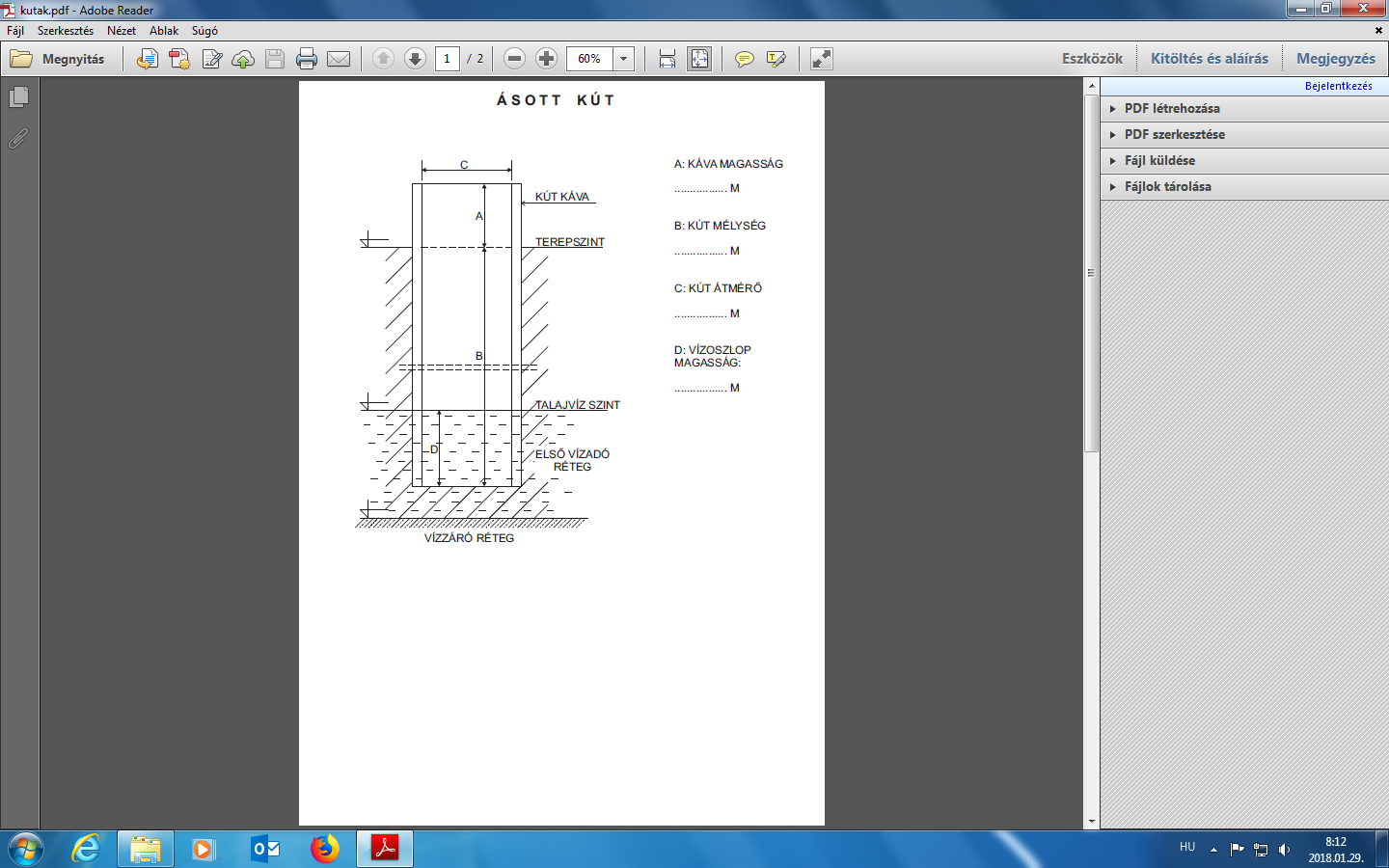 *ha ismertADATLAPVízjogi létesítési engedélyhezFúrt kút(tervezett mélységet kell megadni)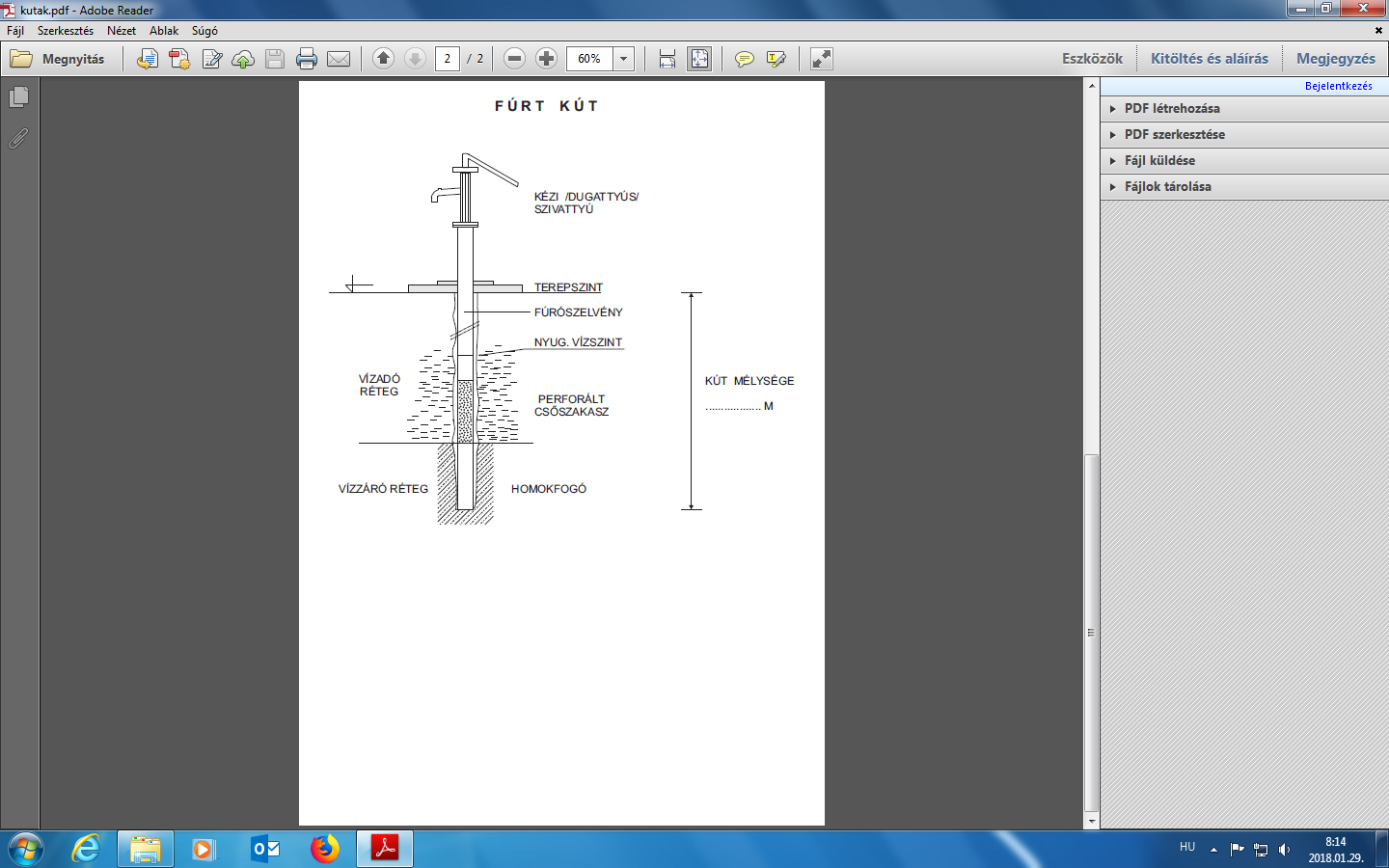 *ha ismertNév:Cím:Hrsz.: Tel.:Kútásás időpontja*:Kútásó neve*:Tulajdonos aláírásaTulajdonos aláírásaKútásó aláírása*Kútásó aláírása*Helyszíni szemlét végző neve:Helyszíni szemlét végző neve:Megjegyzés:Időpont:Szemlét végző aláírásaSzemlét végző aláírásaNév:Cím:Hrsz.: Tel.:Kútfúrás időpontja*:Kútfúró neve*:Tulajdonos aláírásaTulajdonos aláírásaKútfúró aláírása*Kútfúró aláírása*Helyszíni szemlét végző neve:Helyszíni szemlét végző neve:Megjegyzés:Időpont:Szemlét végző aláírásaSzemlét végző aláírása